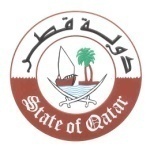 الدورة السابعة والثلاثون للفريق العامل المعني بالاستعراض الدوري الشامل 37th Session of the UPR Working Groupاستعراض التقرير الوطني لجمهورية لبنان   Review of Lebanon  كلمة وفد دولة قطرتلقيهاالآنسة/ مها المعضادي Ms. Maha Al-Moadhadi سكرتير ثاني لدى الوفد الدائم بجنيفSecond Secretaryجنيف، 18 يناير 2021م السيدة الرئيسة،في البدء نرحب بوفد الجمهورية اللبنانية المشارك في هذه الجلسة ونشكره على العرض الوافي لتقريره الوطني. كما نثمن جهود الحكومة اللبنانية لتعزيز وحماية حقوق الإنسان.السيدة الرئيسة،لقد اتخذت جمهورية لبنان خطوات جادة لتنفيذ التوصيات التي قبلتها لدى الاستعراض السابق، ونشيد على وجه الخصوص باتخاذ تدابير تشريعية وكذلك انشاء آليات مهمة كـ"الهيئة الوطنية لحقوق الإنسان المتضمنة لجنة الوقاية من التعذيب" ، كما نشيد بجهود لبنان في اتخاذ تدابير فعالة للحد من انتشار فايروس كورونا لاسيما في أوساط الأشخاص المحرومين من حريتهم. ودعماً لجهود لبنان للارتقاء بأوضاع حقوق الإنسان، يسر وفد بلادي أن يتقدم بهاتين التوصيتين: أولاً: تزويد الهيئة الوطنية لحقوق الإنسان بالموارد اللازمة لتمكينها من القيام بمهامها باستقلالية وبفعالية.  ثانياً: مواصلة الجهود لتوفير التعليم الجيد والمنصف والشامل للجميع.  وفي الختام نتمنى لجمهورية لبنان الشقيقة كل التقدم والازدهار.  شكراً السيدة الرئيسة.